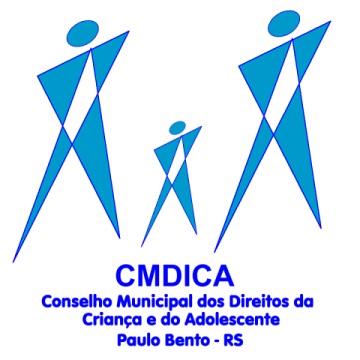 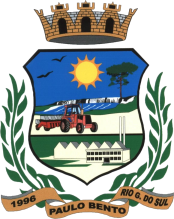 			ESTADO DO RIO GRANDE DO SULMUNICÍPIO DE PAULO BENTOPREFEITURA MUNICIPALSecretaria Municipal de Assistência SocialConselho Municipal dos Direitos da Criança e do Adolescente - COMDICAEDITAL COMDICA 04/2023.LISTA COM RESULTADO DA SEGUNDA ETAPA (CONHECIMENTOS ESPECÍFICOS) A Presidência do Conselho Municipal dos Direitos da Criança e do Adolescente – COMDICA de Paulo Bento, no uso de suas atribuições legais e considerando a plenária com a Comissão Especial Eleitoral do dia 07 de junho de 2023, ATA nº 122 TORNA PÚBLICO o presente EDITAL com resultado da segunda etapa (prova de conhecimentos específicos) do Processo de Escolha do cargo de Conselheiro Tutelar. Art. 1º Resultado Prova de Conhecimentos EspecíficosSegue a lista com o resultado da Prova de Conhecimentos Específicos:Art. 2º Dos recursos   Somente serão classificados os candidatos que obtiverem, no mínimo, cinquenta por cento da pontuação aferida à prova, ou seja, somar no mínimo 15 pontos, sendo os demais excluídos do processo.   Somente o 15 (quinze) primeiros colocados na Prova Escrita realizarão a avaliação psicológica em dia e local previamente agendados.  Da classificação preliminar dos candidatos é cabível recurso endereçado à Comissão Especial Eleitoral, contendo a identificação do recorrente e as razões do pedido recursal, no prazo de 03 (três) dias úteis.  Será possibilitada vista da prova na presença de membro da Comissão Especial Eleitoral e de um representante da Empresa Contratada, permitindo-se anotações.  A Comissão Eleitoral Especial, no prazo de 03 (três) dias, julgará o recurso.  Havendo a reconsideração da decisão classificatória pela Comissão Especial Eleitoral, o nome do candidato passará a constar no rol de selecionados, sendo publicado novo Edital.  Não havendo reconsideração, a Comissão Especial Eleitoral notificará os recorrentes da sua decisão, dentro de 03 (três) dias da deliberação para que estes possam interpor recurso perante o COMDICA no prazo de 03 (três) dias da notificação.   O COMDICA tem 03 (três) dias para julgar o recurso e expedir Edital com a lista definitiva dos candidatos classificados para participarem da eleição. Art. 3º Esta Resolução entra em vigor na data de sua publicação.Paulo Bento – RS, 07 de junho de 2023.Aline Carla Testolin KreischePresidente do COMDICA Paulo Bento - RSNº CandidatoNome CompletoNota Prova (máximo 30 pontos)Aprovado/Reprovado10Marcia Mafessoni23Aprovado11Cláudia Prior12Reprovada12Ediana Longi Maria22Aprovado13Leticia Luisa Dallagnol Chirnev26Aprovado14Daniel Rubbo De Carvalho21Aprovado15Elisangela Pereira Da Cruz19Aprovado16Marcia Celi25Aprovado17Elenir Simone Da Rosa26Aprovado18Gessi Pompermaier WasilukFaltanteReprovado19Verena Kreische Menezes16Aprovado